                                                                                                                                                     	 NAME…………………………………………………………………………………………………………………….. ADM NO ………………										      DATE……………………..AGRICULTURETHEORYTIME: 			2HRSMWAKICAN JOINT EXAMINATION FORM 2   - 2019Instruction to Candidates-The paper consists of 3 sections A, B and C- Attempt all the questions in the spaces provided1.List 4 methods of farming. 						(2mks)2. State four factors that should be considered when choosing pipes for use in the farm. 	(2mks)3. Give 4 factors influencing soil formation. 					(2mks)4. State 4 reasons for primary cultivation. 	(2mks)5. State importance of ridging when planting certain crops. 					(2mks) 6. State two effects of HIV/AIDS on agricultural production. 			(2mks)7. Name one vegetative material used to propagate each of the following crops.a) Sisalb)Pineapplesc) Irish potatoesd) Pyrethrume) Bananasf) Sweet potatoes. 								(3mks)8a) Define drainage. 									(1mk)b) Give three causes of poor drainage. 							(3mks)9. Given that maize is planted at a spacing of 75 by 25 cm. calculate the plant population in a plot of land measuring 8 by 6m. (3mks)10. Differentiate between monocropping and intercropping (2mk)11. Name 4 breeds of dairy  goats. 							(2mks)12. State four mainterences practices carried out on saws . 				(2mks)13.Name a tool used for each of the following operations.(2mks)i)Testing mastitisii) Cut overgrown hoovesSECTION  B ( 30MKS)14. Below is  a structure used in crop production  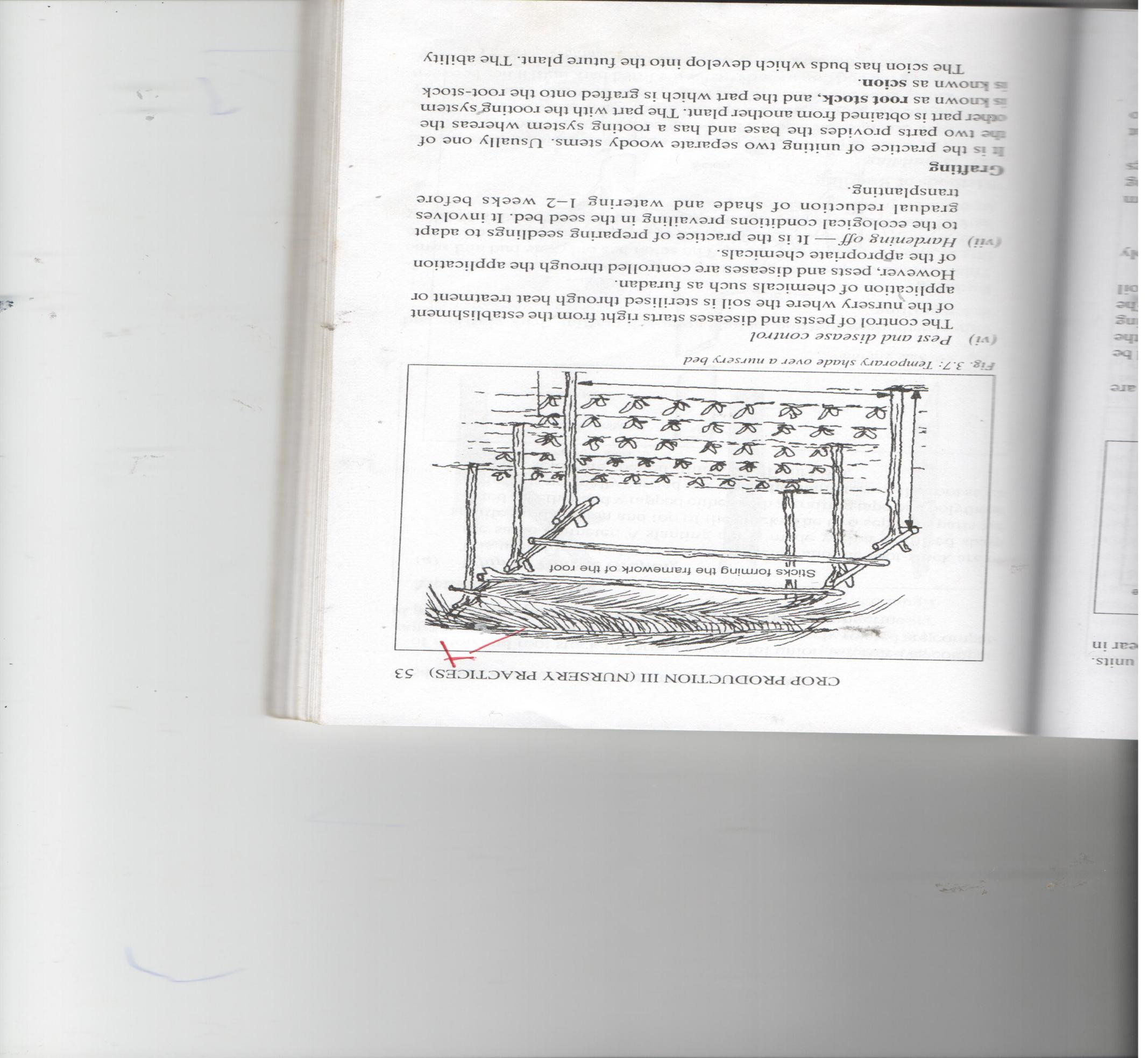 Identify the structure . 							(1mks)b)Give two functions of the part labeled Y. 						(2mks)c)Why is it recommended to remove part Y one  week before transplanting. 	(1mk)d)Describe the procedure of transplanting seedling from the above  structure. 	(4mks)15. Below is  a diagram of camel.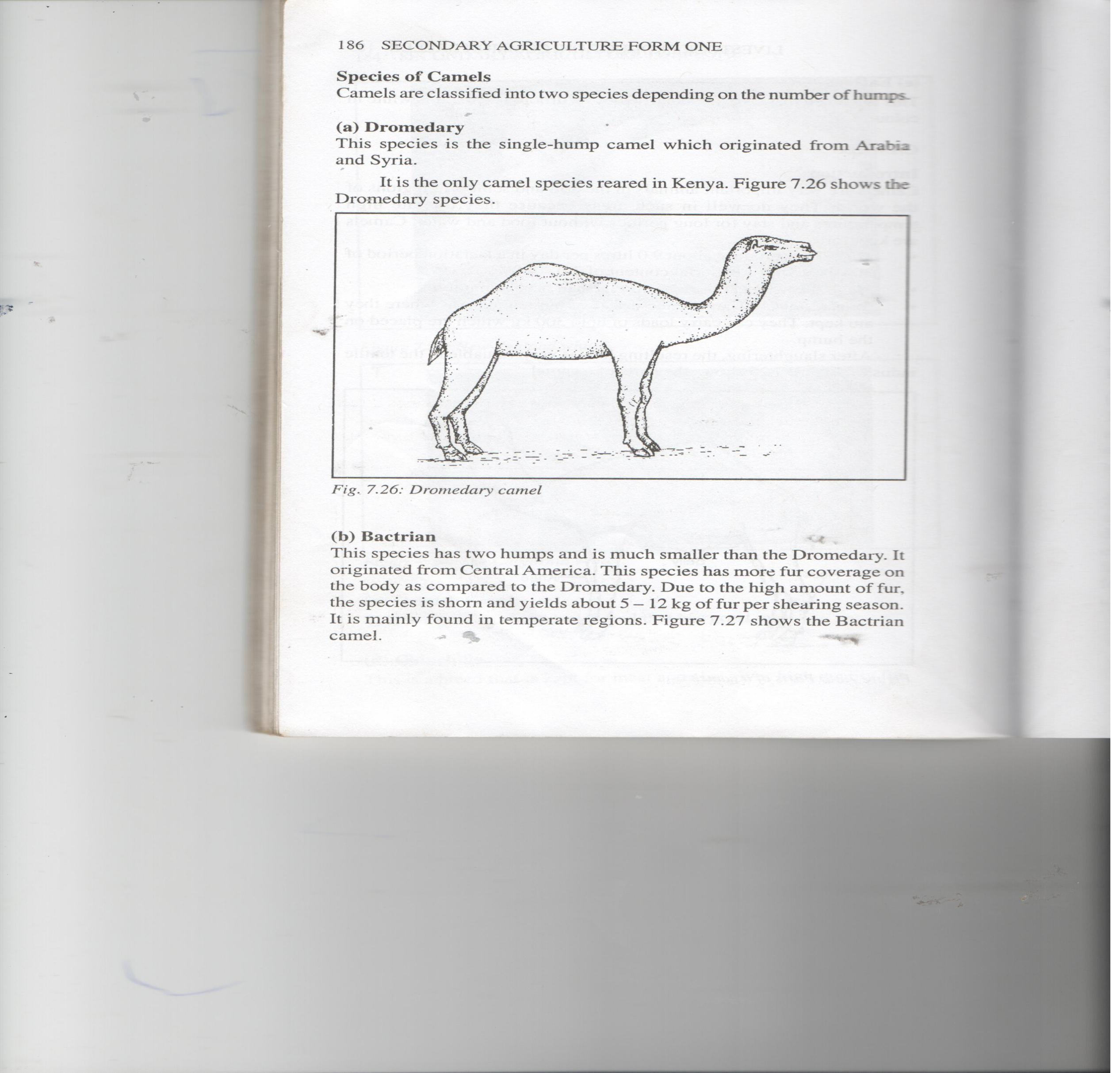 a)Identify the species of camel illustrated in the diagram. 			(1mk)b)Give three products that a farmer obtain from the species above. 		(3mks)C)Give three reasons why camel illustrated above is able to survive in North Eastern Kenya (Desert)										(3mks)16. The illustrations below represent an experiment to compare the porosity  and water holding capacity of three of soils. Carefully study the experiment and then answer the questions that follow.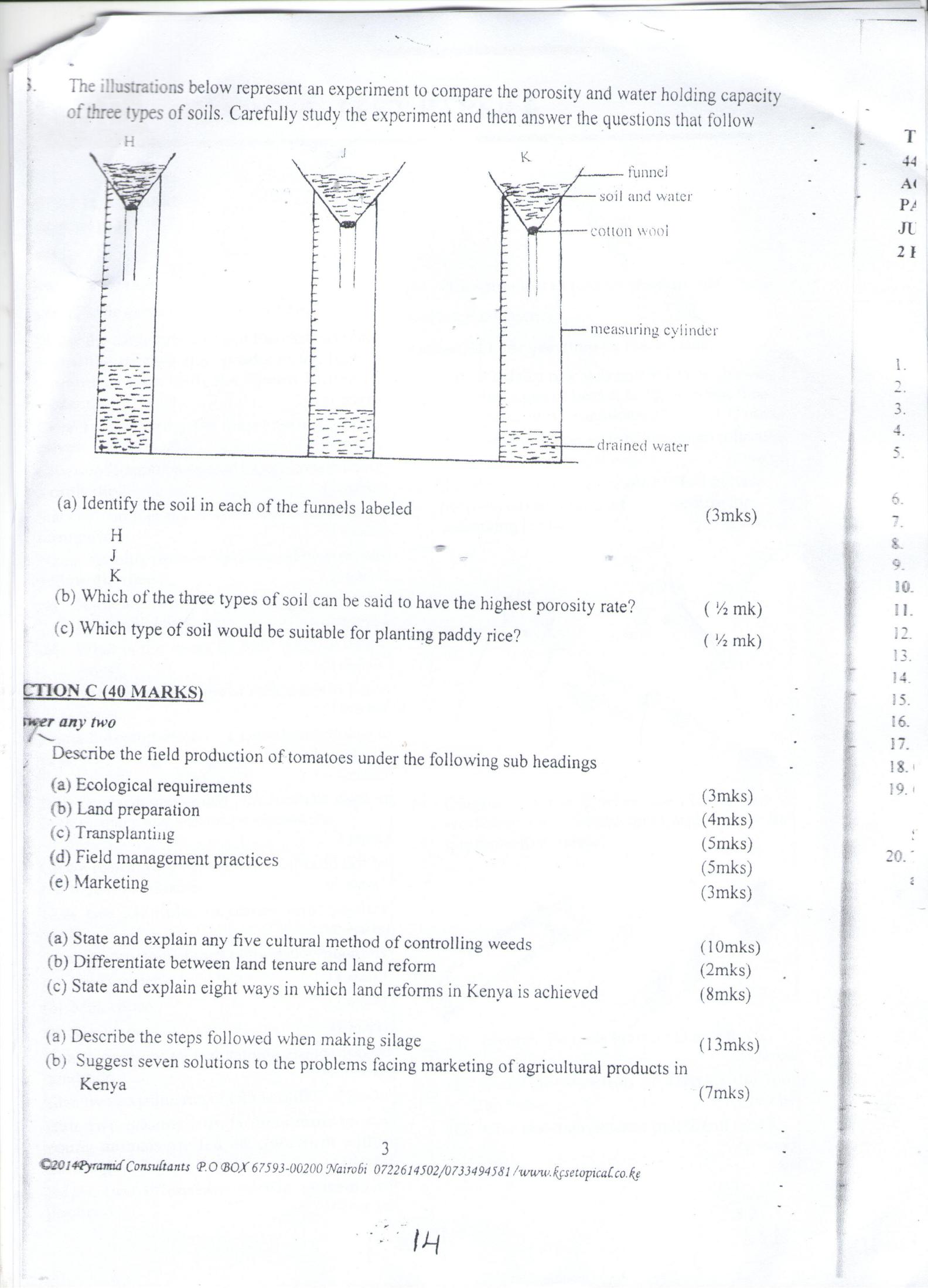 a i) Identify the soil in each of the funnel labeled. 						(3mks)HJKb) Which of the three types of soil can be said to have the highest porosity rate? 		(1mk)C)Which type of soil would be  suitable for planting paddy rice? 				(1mk) 17. The following is an illustration of composit heap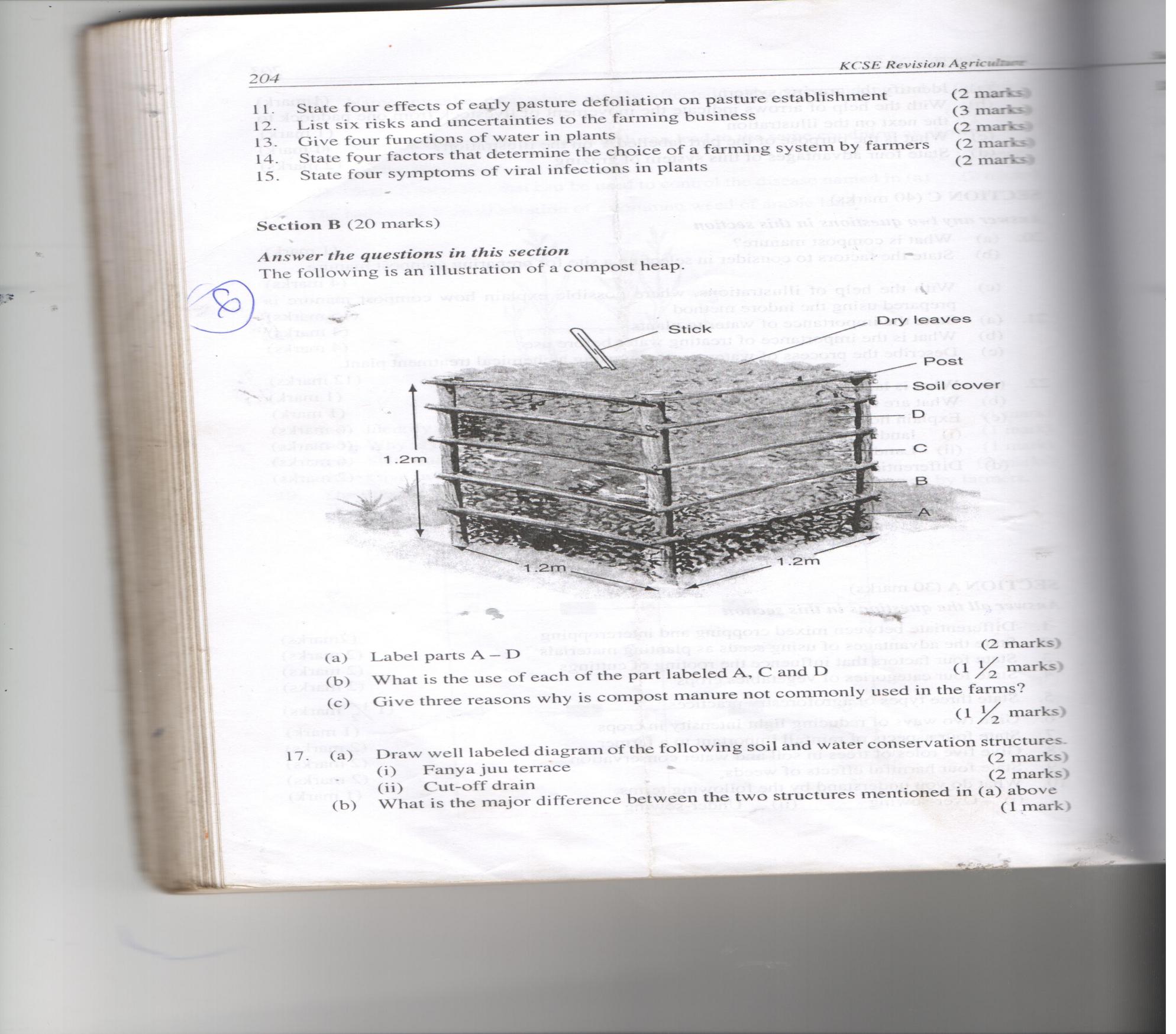 a)Label part A – D								(2mks)ABCDB)What is the use part labeled  a,c,dACDSECTION  C (40MRKS)Answer all questions in this section18 a) State five factors that determine the number of times secondary cultivation is done.(5mks)b)     Outline the advantages of minimum tillage. 						(5mks)c) state and explain five factors which may influence the spacing of crops. 			(10mks)19a)State 4 reasons for maintaining farm tools and equipment (4mks)  b) 	outline the importance of water treatment(4mks)C)outline four factors determining the choice of the type of irrigation used.(4mks)Outline 4 difference between indigenous and exotic breads of cattle. 	(8mks)SECTIONMAXIMUM SCORECANDIDATES SCOREA30B30C40TOTAL 100